1. Feladat: Válaszd ki a helyes választ a három lehetőség közül, karikázd be minden sorban, majd írd a táblázatba!										Elérhető: 14 pont2. Feladat: Egészítsd ki a bűvös négyzetet! A vízszintes és függőleges sorokban, valamint az átlók mentén a számok összege egyenlő.Elérhető: 6 pont3. FeladatEgy könyvben az ötödik oldalon kezdődik az oldalszámozás, a 228-adik oldalon ér véget. Hány oldalon látható oldalszám, ha az oldalak részen illusztráció miatt hiányzik az oldalszám. Hány páros szám és hány páratlan szám látható a könyvben, ha illusztrációt csak a páros oldalra tettek?Elérhető: 5 pont4. Feladat: 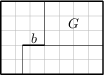 Az ábrán látható alaprajzon a G-vel jelölt kert területe 300 m2. Két-két szomszédos rácsvonal távolsága a valóságban 5 m. A többi területre két egyenlő területű házat akarnak építeni. Mekkorának kell lennie a b-vel jelölt falnak, hogy a két ház alapterülete egyenlő legyen?Elérhető: 7 pont5. Feladat: Egy könyvtár egyik polcán háromféle könyvet tartanak. A mesekönyv 2 egész 4/7 cm széles, és 5 darab van a polcon. A kalandregény 4 egész 2/7 cm széles, és 8 darab van a polcon. A gyermekregény 3 egész 1/7 centiméter széles, és 5 darab található a polcon. Milyen széles a polc, ha több könyv már nem fér rá? A hosszúságot egész cm-re kerekítve add meg!Elérhető: 6 pont6. Feladat: Három gyerek megegyezett abban, hogy a vesztes minden játék után a saját csokoládéjából megkétszerezi a többiek csokoládéját. Összesen három játszmát játszottak. Mindenki egyszer vesztett. A játék végén mindenkinek 32 darab csokoládéja volt. Hány darab csokoládéja volt a játszma elején annak, akinek a legtöbbje volt?Elérhető: 6 pontFeladat123456ÖsszesenElérhető14 pont6 pont5 pont7 pont6 pont6 pont44 pontElért12XHány olyan szám van, amelyikre igaz, hogy legalább 98 és legfeljebb 101.234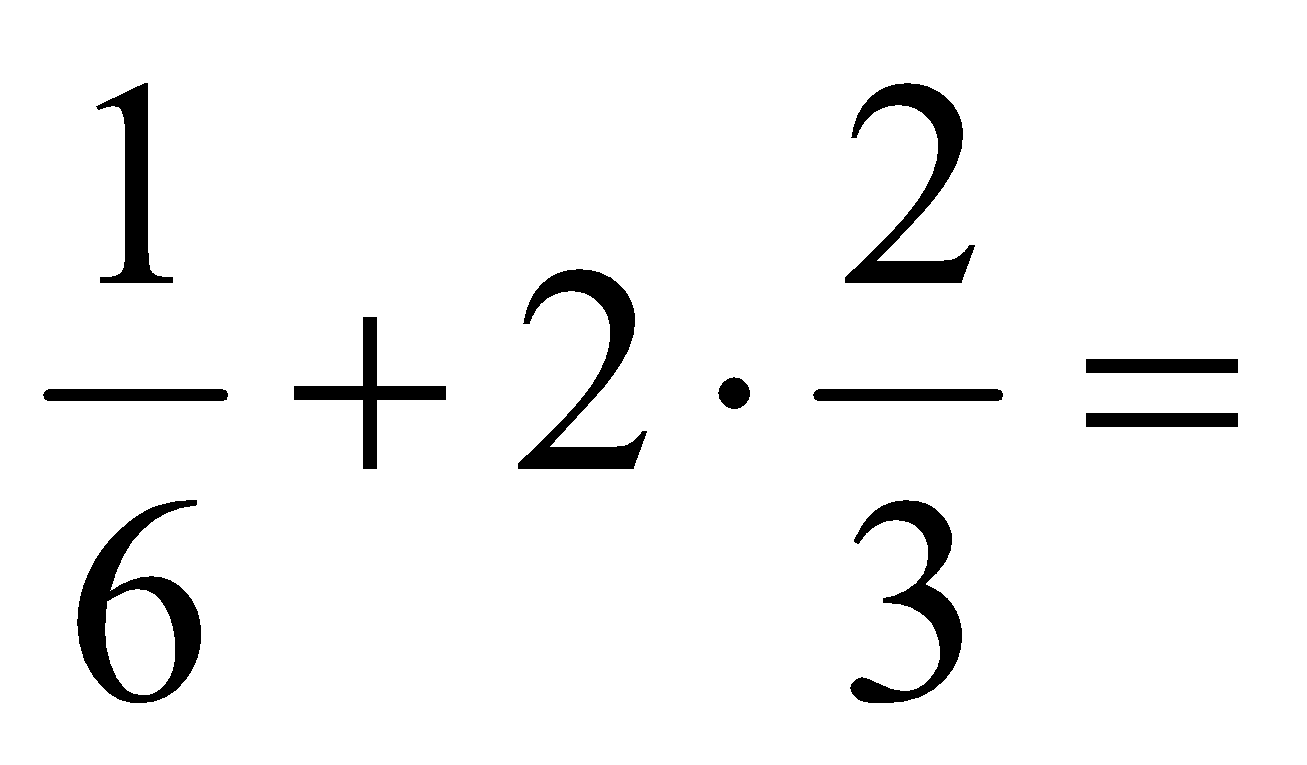 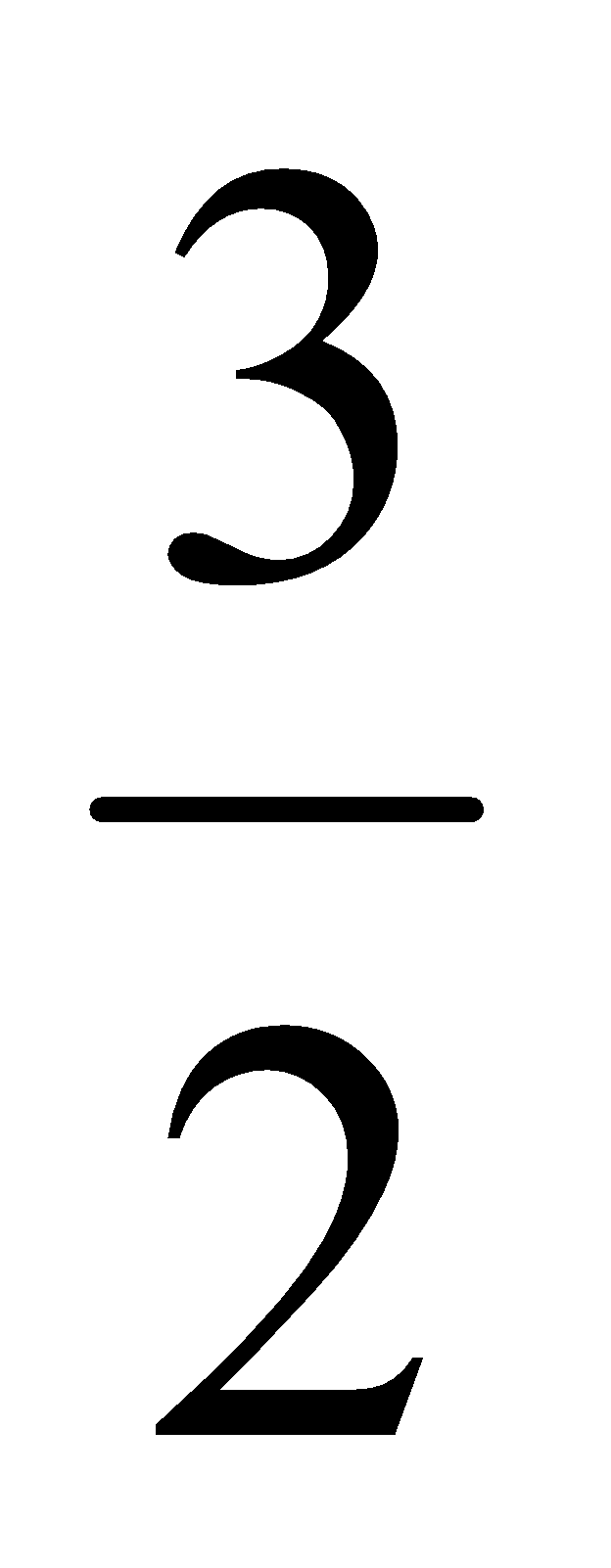 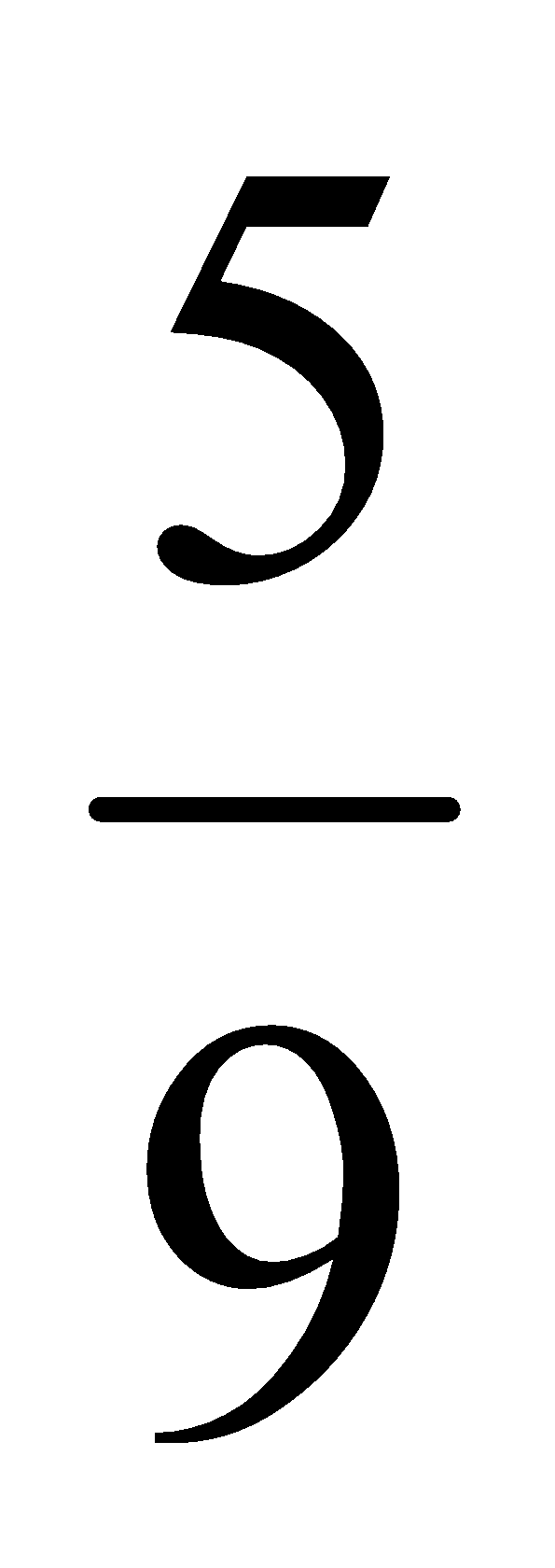 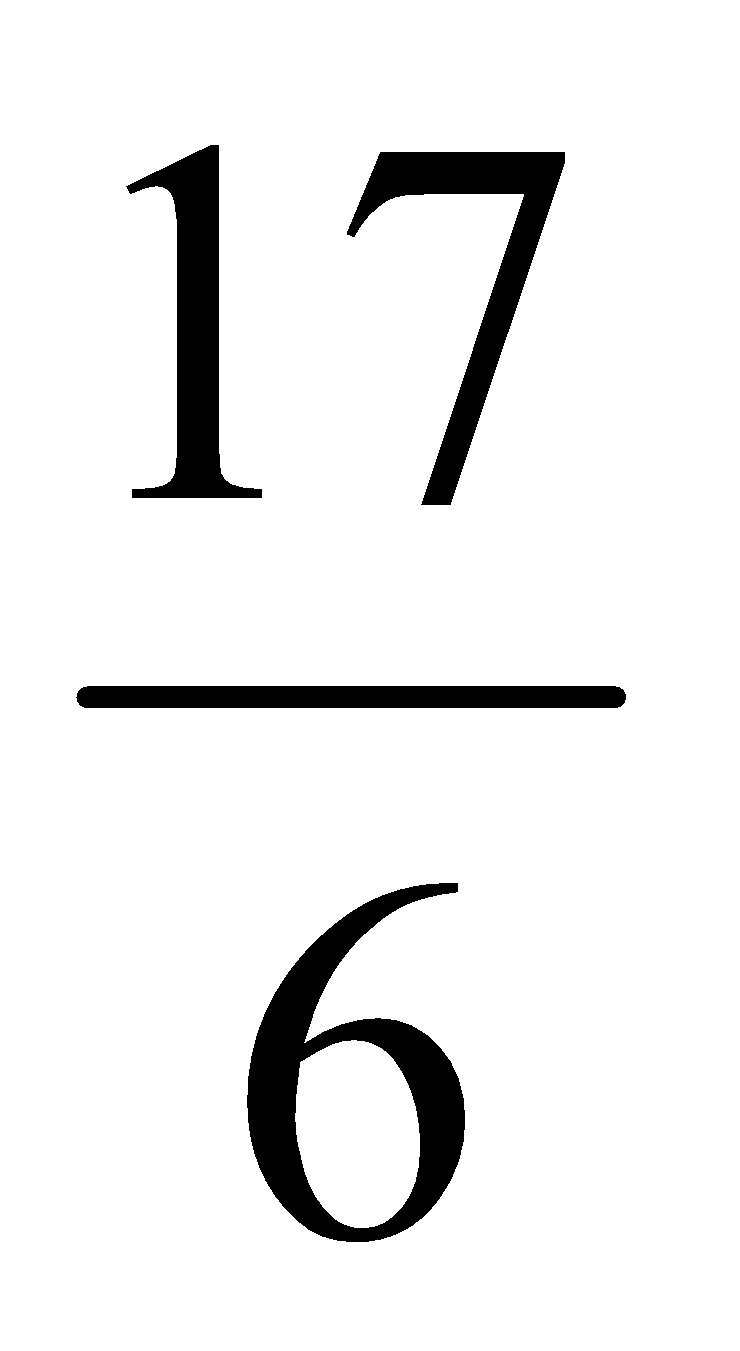  A színezett rész: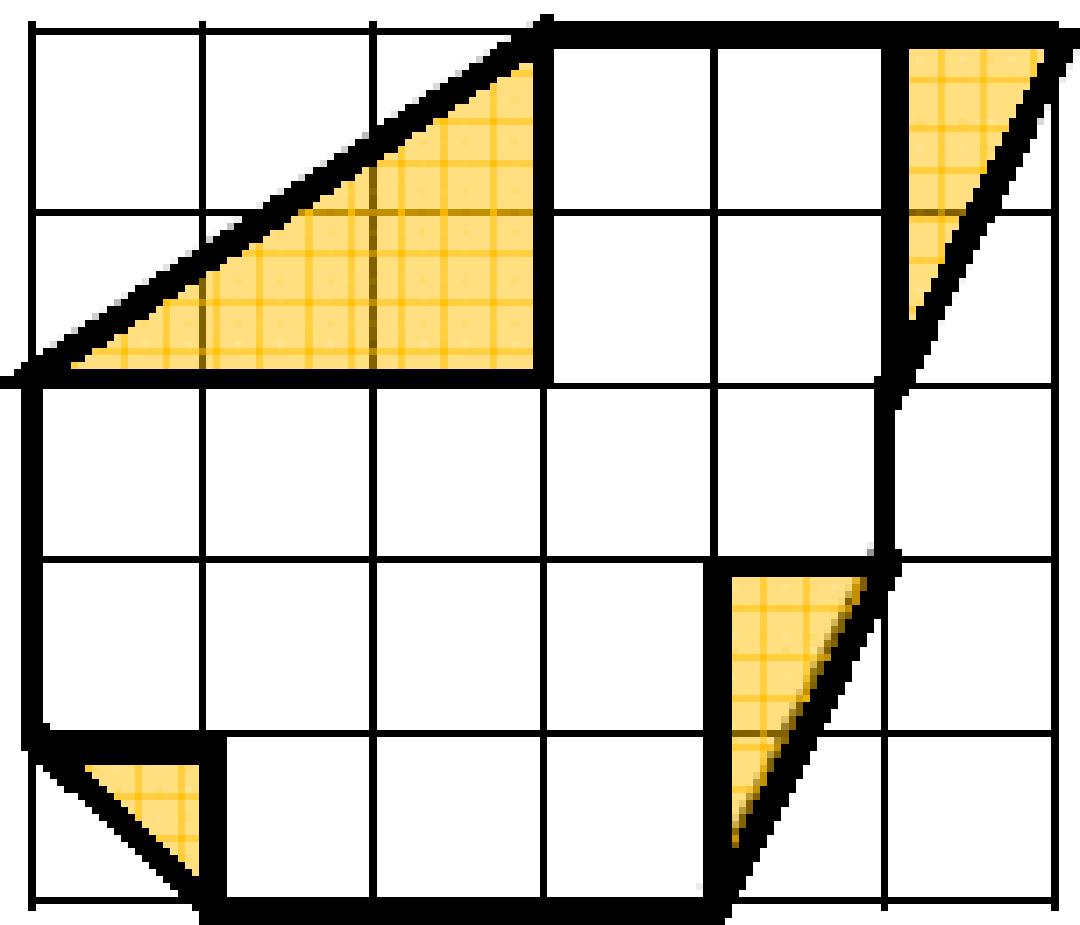 1195,5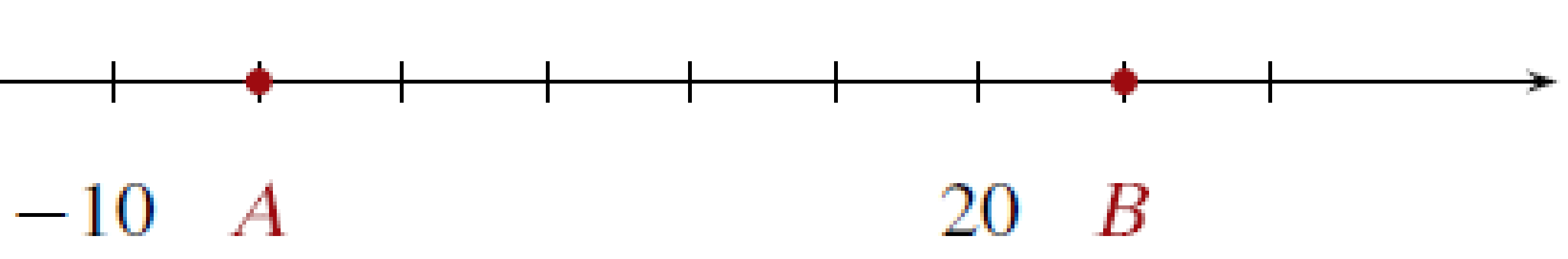 A + B = 20A + B = 10A + B = 30223 és (−1100) felének távolsága a számegyenesen:448473773Negatív szám hozzáadásával az összegnöveksziknem változikcsökken231 ∙ (−40) ∙ 24 ∙ 0 − (−19) + (−48) ∙ 5 =−221022163 − (47 − 18) …….. 63 − 47 + 18 <=>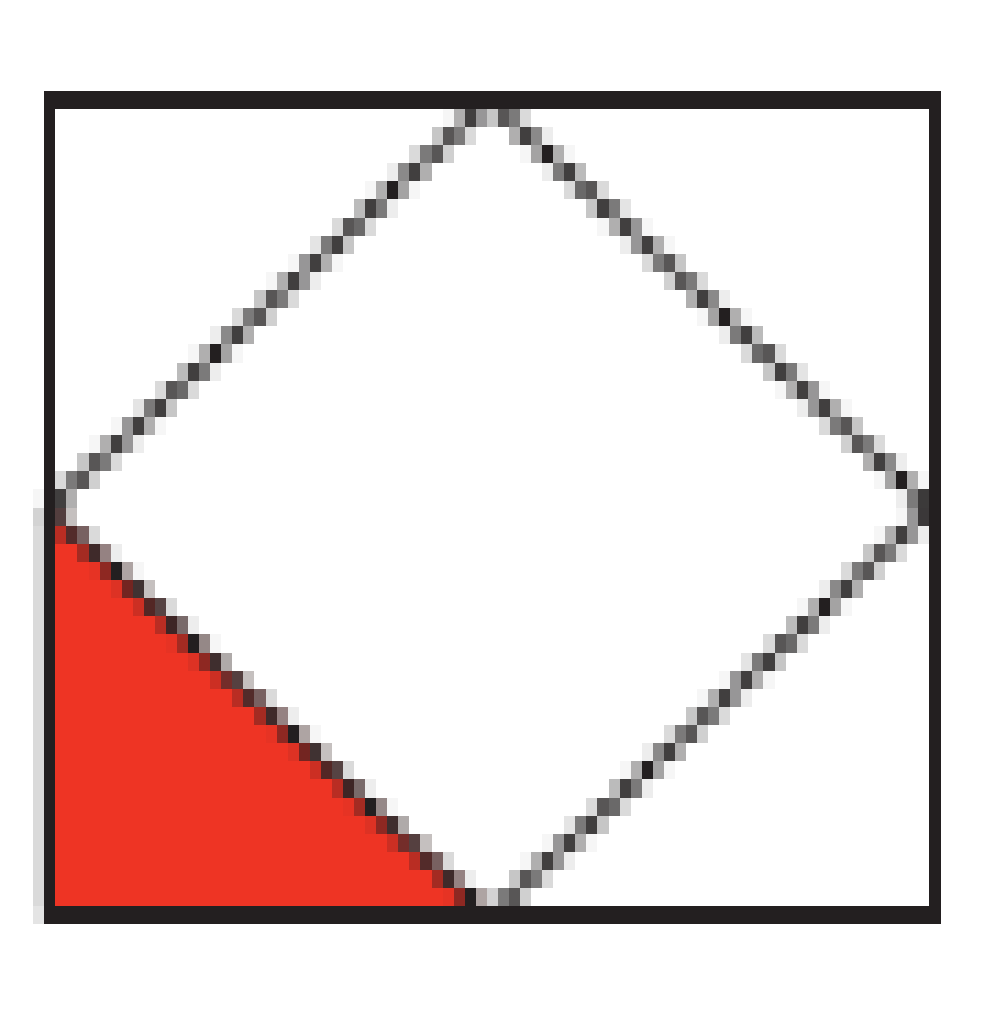 3,12512,554 hl   4 liter   40 dl = …….. liter4440408404,45 m3 5 dm3 =  ………dl50055005050005Egy kisdobozos almalé 2 deciliter. Egy pakkba 6 darabot, egy fóliába 12 hatos pakkot csomagolnak. Egy fólia …. liter üdítőt tartalmaz.1,4414,4144A pad hosszának mérésekor kapott értékek:0,97 m, 1,06 m, 1,07 m, 0,83 m,1,07 m, 1,11 m, 1,17 m, 1,35 m.Mennyi a mérések átlaga?1,078758,6369,04+1Írj le egymás után 1 db egyest, 2 db kettest, 3 db hármast és 4 db négyest. Melyik szám áll ebben a sorozatban a 2017. helyen, ha ezt a számsorozatot többször egymás után leírod?2341.2.3.4.5.6.7.8.9.10.11.12.13.+1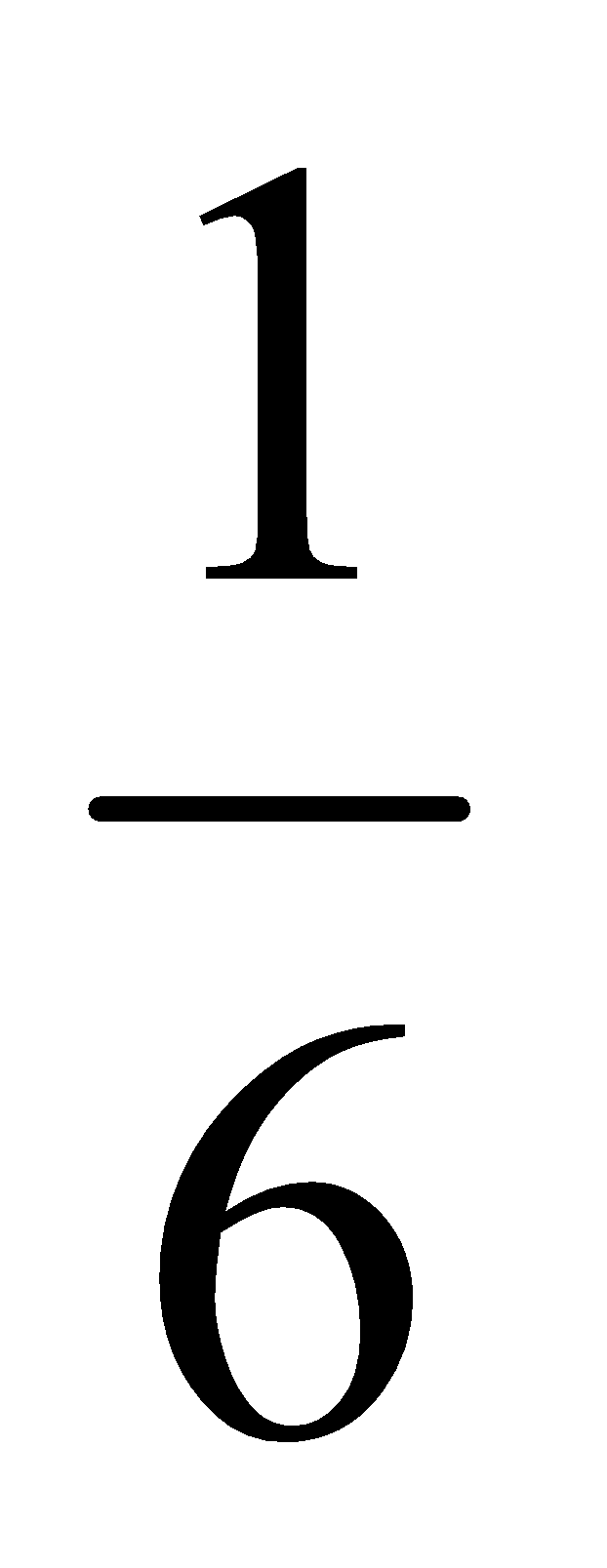 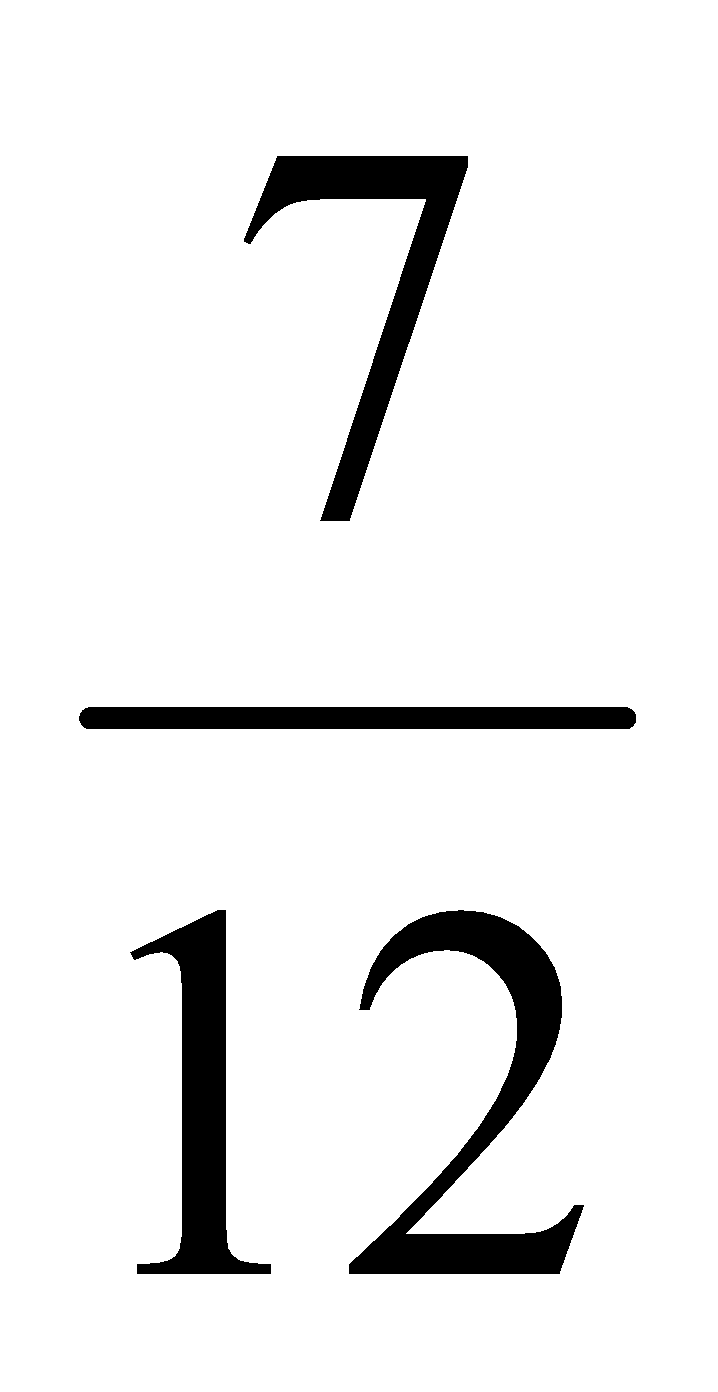 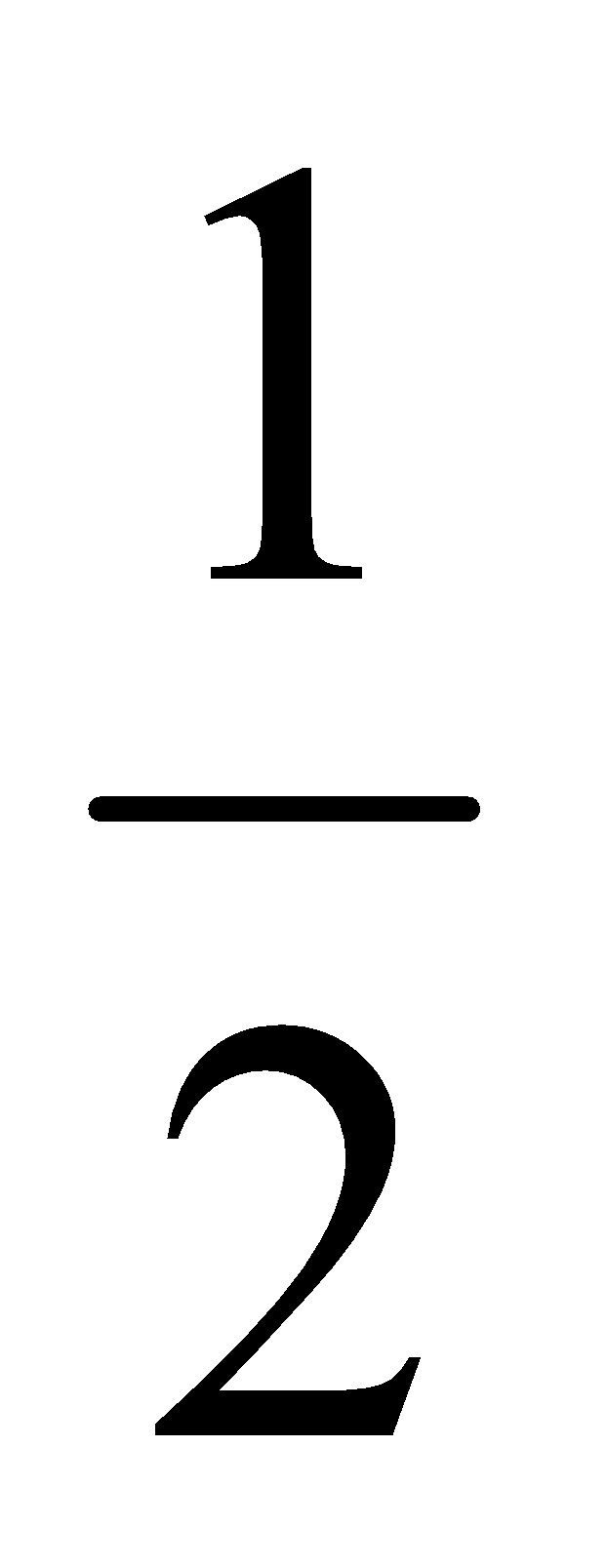 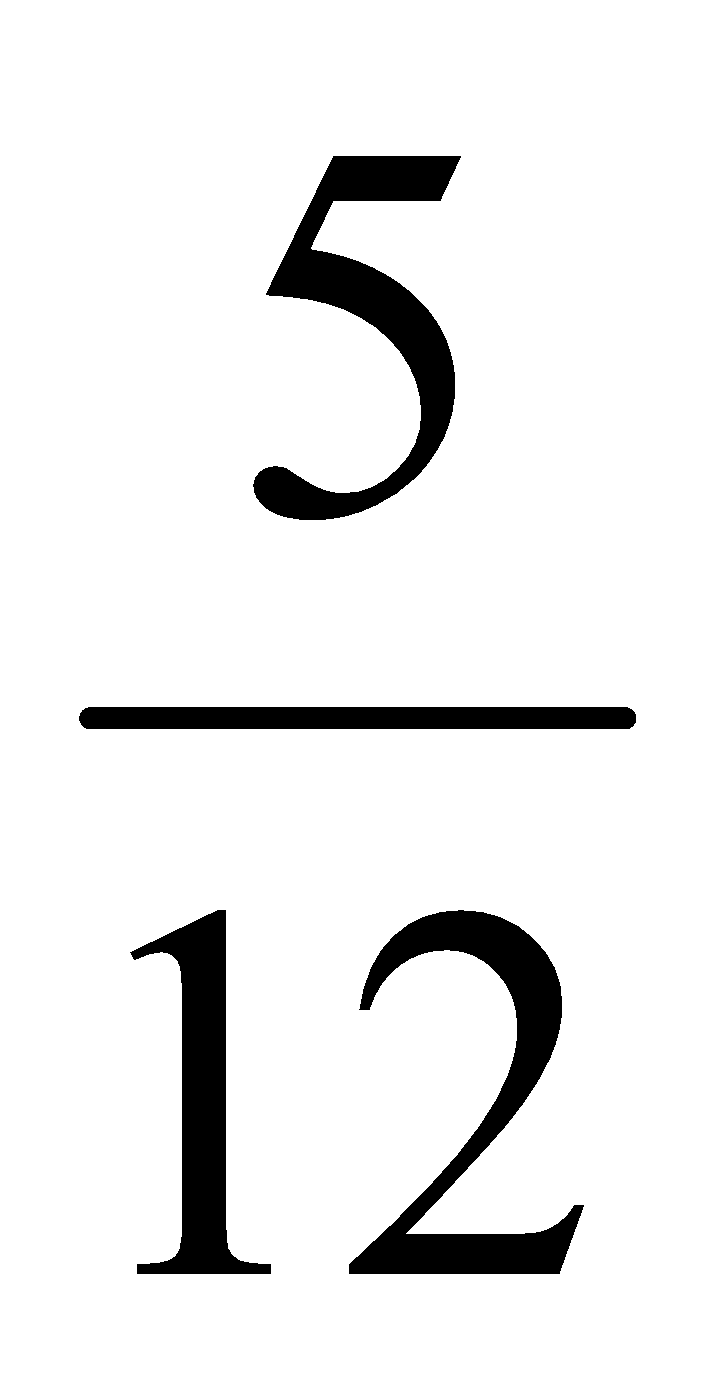 